Publicado en Donostia - San Sebastián el 01/07/2022 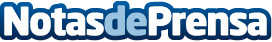 Proyecto para incorporar la inteligencia artificial a  centros educativos y mejorar procesos de aprendizajeEl proyecto Evaluación 4.0, liderado por KID’S CLUSTER y financiado por el Ministerio de Industria, Comercio y Turismo, desarrollará una tecnología de inteligencia artificial para mejorar los procesos de aprendizaje, la experiencia educativa y contribuir a la digitalización, cohesión y equidad en la educación. El proyecto comprende una fase de pilotaje y testeo de la nueva herramienta de inteligencia artificial, que se desarrollará en el último trimestre de 2022 en 10 centros educativosDatos de contacto:Clúster GAIA Comunicación943223750Nota de prensa publicada en: https://www.notasdeprensa.es/proyecto-para-incorporar-la-inteligencia Categorias: Inteligencia Artificial y Robótica Educación Cataluña Digital http://www.notasdeprensa.es